Performers’ Network Meeting Minutes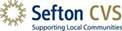 Date: 14th July 2022Venue: In Another Place/ Bootle StrandAttendees: Maggi - Sefton CVS, Steph  -Venus, Sam –Jacob  Billington trust, Michael -  Stepping Stones, Annie  – IAP, James – Things I wrote, Pete  – Simple Reflective Places, Richard Talbot- multiple hats, Carran Waterfield- multiple hats, Jake Davies – Ykids, Joanne– Abbeyfield, Peter - Opera Viva, Terry– Sefton CVS, Joe -Sefton CVS, Lauren – Volunteer Centre, Beth Rycroft- multiple hats, David Booth- multiple hats, Gemma  – Sacha, Martin-  Feel good Factory, Stephen – Sing Plus,  Serah – Southport Contemporary Arts, Irma – Viva foundation, Jen Corceran- multiple hats, Chantelle -  Bootle Strand,  Bernie – choir master multiple choirs including Buddy Up, Abi Collective Encounters, David Eddy Sefton MBC. Apologies:Next meeting TBCAgenda itemNotesActionsThis meeting was slightly different as Annie from In Another Place kindly gave a tour of Bootle Strand’s community spaces and Jake gave a tour of Kingsley and Co. The tour consisted of the following:In Another Place- performance, community arts and crafts space reusing materials, creating pieces for performancesCanalside event space- a Climate action event was taking place run by RegenerusBootle Tool Shed and Community Workshop- mainly aimed at men, woodwork skills and bicycle repairsDaisy Disability charity shopStrand By Me- health and wellbeing signposting The Leonards – hub mainly aimed at women, open Monday and Tuesday providing craftsLiver care charity shopKingsley and Co- Y Kids run café and children’s bookshop, literacy outreach programmeBig Onion- Expanding Horizons providing small spaces and support for new business start upsThe Reach Mens Centre- just starting out in the space, opportunities for men’s health and wellbeingOLLY charity shopIn Another Place castle- family area with giant games and escape rooms. Open at weekends, cheap to playOne minute updatesCarol Waterfield, Norwood ward councillor- planning the cultural strategy with MBC and involved in the steering group for the High Park Project festival in AugustPeter, Opera Viva- performances ongoing.Peter Hughes, Simple Reflective Spaces- providing mindfulness, health and wellbeingStephen, SING- space available to hireBeth and Dave, Art Artisan- offering art workshops. Also have a gallery in Wayfarers Arcade, SouthportSarah, Southport Contemporary Arts- provided an arts trail in Southport in June and would like to link up with other organisations to do the same this yearJen, Kew ward councillor- Southport writing circle festival in August, linking in with schools to try to provide drama performances in line with the curriculum to encourage attendance with the Little Theatre, SouthportTerry Kane, Sefton CVS- Social PrescriberJake, Y Kids- Story Keeper at Y Kids. Pirate festival 25th July-6th August at Kingsley and Co with an event on 6th August for familiesMartin, Feelgood Factory- programme worker supporting various groups including Man cave and the community garden. Have lots of plant pots available for free if anyone would like themRichard, Southport Heritage Project- oral history project making an oral history film and publication with Sefton Older Person’s ForumJoe Boyd, Sefton CVS- Community Connector Joanne Paige, Abbeyfield- providing events for older people in Formby. Gemma, Sefton CVS- Equality and diversity support across Sefton. Also part of Southport African Community Heritage Association which meet for a monthly social at Crossens community centre.Sam, Sefton CVS- Social prescriber and trustee of Jacob Billington Trust providing creative performance and education to young peopleAbi, Collective Encounters- Health and wellbeing project. Also doing a masters project at the momentMichael, Stepping Stones- Have a 10 year anniversary celebration  coming up on Sunday 14th August, SouthportBernie Whelan- choirs for health and wellbeing. Would like to link up with groupsUma, Viva foundation- Arts events/ festivalsChantelle, Bootle Strand- marketing officer, provides community spaces in the shopping centreLonger updates Annie In Another Place:Next events planned are 3 week Narnia experience, a variety show on Saturday 27th August and the castle will be open on certain dates for families.Maggi, Sefton CVS:There are spaces still available on Better Bid Writing on July 21st Emma Copestake is currently1/2 of the way through the Heritage project. They will be scoping a phase 2 soon if okayed by funders and will have an exhibition and celebration event in the Autumn.Living Well Sefton fund opens on 4th AugustMeet the funder events planned are National Lottery Heritage Fund, Ph Holt, Burbo Bank, National Lottery Community Fund, DWF Foundation – more details to follow. Also Awards for All is open on a rolling basis for applications up to 10k so well worth looking at. Lauren Jones, Volunteer Centre Sefton:David, Sefton MBC/ The Atkinson:The Atkinson has a new exhibition to visitCurrently involved in Sefton townscape planning and a cultural strategy for City of Culture 2025The first exercise will be to map arts activities across the boroughThere will then be a consultation followed by possibly starting some small seed activity in line with the findings to monitor before growingPossibility of a Diplodocus skeleton (Dippy) coming to Bootle Strand for 3 years from the Natural History Museum